Администрация городского округа город БорНижегородской областиПОСТАНОВЛЕНИЕА.В. Ястребова 37180Приложениек постановлению администрации городского округа г. Борот 21.12.2020  № 5967СХЕМАрасположения улицы Ветвистая в д. Пионерское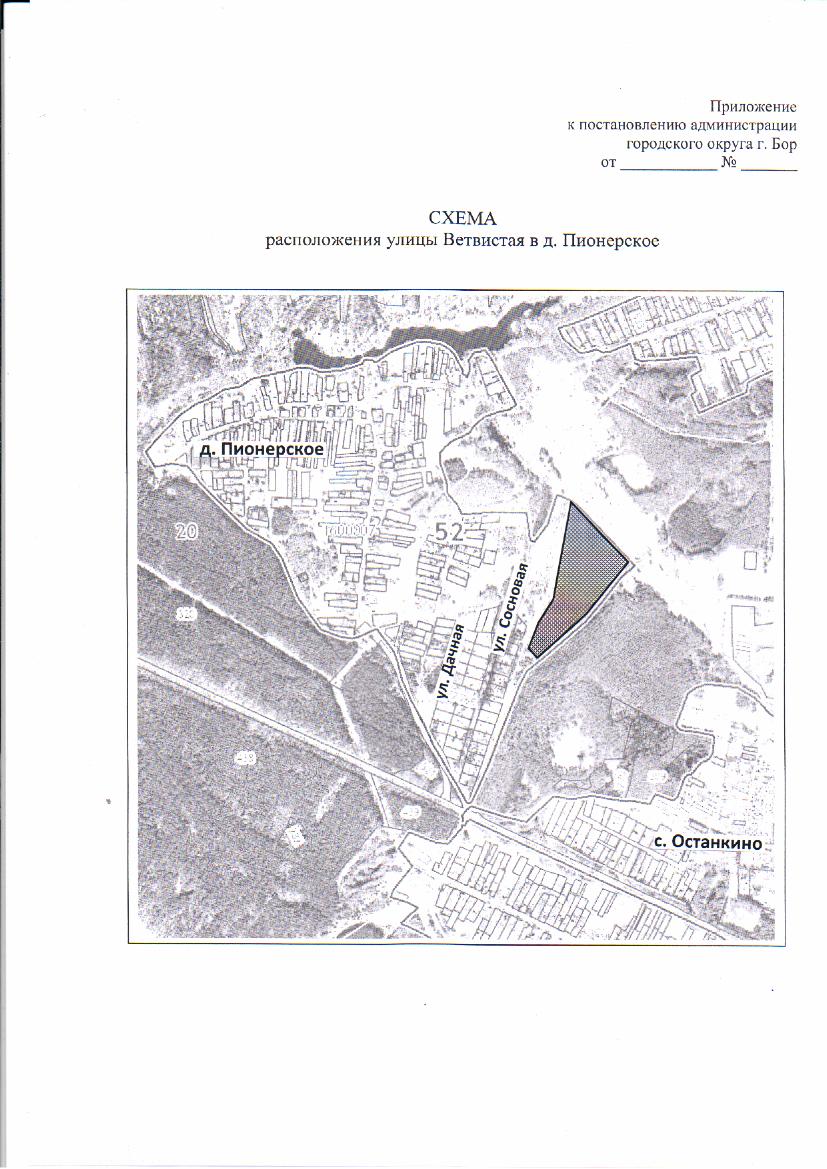 От 21.12.2020№ 5967О присвоении наименования улице в д. ПионерскоеО присвоении наименования улице в д. ПионерскоеРуководствуясь п. 27 с. 16 Федерального закона от 06.10.2003 № 131-ФЗ «Об общих принципах организации местного самоуправления в РФ», пп. 27 п. 2.1. Положения об администрации городского округа город Бор Нижегородской области, утвержденного решением Совета депутатов городского округа г. Бор от 16.07.2010 № 13, приказом Министерства финансов Российской Федерации от 05.11.2015 № 171н, администрация городского округа г. Бор постановляет:1. Присвоить улице, образованной к северо-востоку от ул. Сосновая в д.Пионерское городского округа г. Бор Нижегородской обл., Российская Федерация, наименование Ветвистая (приложение).2. Комитету архитектуры и градостроительства администрации городского округа г. Бор (А.А. Королев) в установленном порядке внести в Федеральную информационную адресную систему сведения согласно п. 1 настоящего постановления.3. Общему отделу администрации городского округа  г. Бор (Е.А. Копцова) обеспечить опубликование настоящего постановления в газете «БОР сегодня» и размещение на официальном сайте органов местного самоуправления www.borcity.ru.Руководствуясь п. 27 с. 16 Федерального закона от 06.10.2003 № 131-ФЗ «Об общих принципах организации местного самоуправления в РФ», пп. 27 п. 2.1. Положения об администрации городского округа город Бор Нижегородской области, утвержденного решением Совета депутатов городского округа г. Бор от 16.07.2010 № 13, приказом Министерства финансов Российской Федерации от 05.11.2015 № 171н, администрация городского округа г. Бор постановляет:1. Присвоить улице, образованной к северо-востоку от ул. Сосновая в д.Пионерское городского округа г. Бор Нижегородской обл., Российская Федерация, наименование Ветвистая (приложение).2. Комитету архитектуры и градостроительства администрации городского округа г. Бор (А.А. Королев) в установленном порядке внести в Федеральную информационную адресную систему сведения согласно п. 1 настоящего постановления.3. Общему отделу администрации городского округа  г. Бор (Е.А. Копцова) обеспечить опубликование настоящего постановления в газете «БОР сегодня» и размещение на официальном сайте органов местного самоуправления www.borcity.ru.Глава местного самоуправленияА.В. Боровский